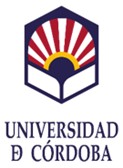 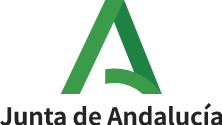 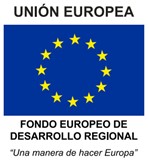 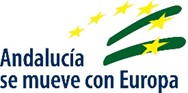 Convocatoria de subvenciones en concurrencia competitiva a proyectos de I+D+i innovadores orientados a los retos de la sociedad andaluza (LÍNEA I) II Fase Plan Propio de Investigación Aplicada ANEXO 2_DECLARACIÓN RESPONSABLE  (Programa Posdoctoral) D/Dª (nombre y apellidos), con DNI/NIE______, que presenta como Investigador/a Principal la solicitud de ayuda en el proyecto de I+D+i orientado a los retos de la sociedad andaluza (Línea I), denominado ___________________ DECLARA, Que en cumplimiento con el requisito de la convocatoria, regulado en el artículo 3.2.b, HE PARTICIPADO en la última convocatoria competitiva autonómica, nacional o internacional, PUBLICADA EN EL BOLETÍN OFICIAL ________ (BOE, BOJA,…) nº ____ (fecha), denominada _______  (Adjuntar resguardo de solicitud y resolución definitiva) Que en cumplimiento con el requisito de la convocatoria, regulado en el artículo 3.2.b, PODRÍA HABER PARTICIPADO en la última convocatoria competitiva autonómica, nacional o internacional, PUBLICADA EN EL BOLETÍN OFICIAL ________ (BOE, BOJA,…) nº ____ (fecha), denominada __________ Córdoba, a         de          de  2023Fdo. Nombre y apellidos